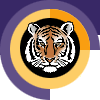 Rochester INSTITUTE OF TECHNOLOGYMinor Program proposal form College of Liberal ArtsSchool of CommunicationName of Minor: Advertising and Public RelationsBrief description of the minor to be used in university publications 1.0 Minor Program Approvals	2.0 Rationale: A minor at RIT is a related set of academic courses consisting of no fewer than 15 semester credit hours leading to a formal designation on a student's baccalaureate transcript How is this set of academic courses related?3.0 Multidisciplinary involvement:If this is a multidisciplinary minor spanning two or more academic units, list the units and their role in offering and managing this minor. 4.0 Students ineligible to pursue this minor:The purpose of the minor is both to broaden a student's college education and deepen it in an area outside the student’s major program. A minor may be related to and complement a student’s major, or it may be in a completely different academic/professional area.   It is the responsibility of the academic unit proposing a minor and the unit’s curriculum committee to indicate any home programs for which the minor is not a broadening experience.  Please list below any home programs whose students will not be allowed to pursue this minor, provide the reasoning, and indicate if this exclusion has been discussed with the affected programs:5.0 Minor Program Structure, Sequence and Course Offering Schedule:Describe the structure of the proposed minor and list all courses, their anticipated offering schedule, and any prerequisites.  All minors must contain at least fifteen semester credit hours;  Minors may be discipline-based or interdisciplinary; In most cases, minors shall consist of a minimum of two upper division courses (300 or above) to provide reasonable breadth and depth within the minor;   As per New York State requirements, courses within the minor must be offered with sufficient frequency to allow students to complete the minor within the same time frame allowed for the completion of the baccalaureate degree;Provide a program mask showing how students will complete the minor.Narrative of Minor Program Structure:The advertising and public relations minor prepares students to analyze audiences, write advertising copy, prepare press releases, select media, and manage broad-scaled persuasive campaigns. Student will be grounded in the basic theories of persuasive communication enabling them to create persuasive messages with a strong emphasis of ethical decision-making.Approval request date:Approval granted date:Academic Unit Curriculum CommitteeDecember 5, 2015December 5, 2015College Curriculum CommitteeDecember 6, 2015December 9, 2015Inter-College Curriculum Committee5/6/165/11/16They are all courses focused on mass media, persuasion, advertising, visual communication and writing, all integral to the field of advertising and public relations.N/AThis minor is closed to students enrolled in the following BS programs in Advertising and Public Relations and the B.S. Program in Communication.Students are required to take either Principles of Advertising or Public Relations, providing them with grounding in research, theory, and ethics behind the creation and analysis of messages designed to influence.  Students then take four courses in advertising, public relations, or a combination of both related disciplines.  At least two courses must be at the 300 level or higher.Course Number & TitleSCHRequiredOptionalFallSpringAnnual or BiennialPrerequisitesCOLA-COMM-211 Principles of Advertising, ORCOLA-COMM-212 Public Relations3XXXACOLA-COMM-202 Mass Communications3XXXACOLA-COMM 211 Principles of Advertising3XXXACOLA-COMM 212 Public Relations3XXXACOLA-COMM-221 Public Relations Writing3XXXACOLA-COMM-212 COLA-COMM-303 Small Group Communication3XXXACOLA-COMM-305 Persuasion3XXXACOLA-COMM-321 Copywriting & Visualization3XXXACOLA-COMM-211 COLA-COMM-322 Campaign Management and Planning3XXACOLA-COMM-211 COLA-COMM-212 COLA-COMM-341 Visual Communication3XXXATotal credit hours:15